01.06, poniedziałek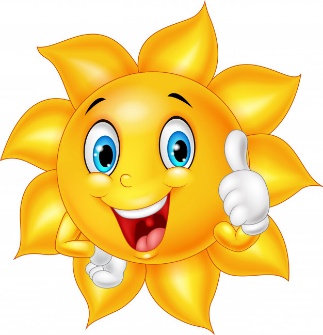 Drodzy uczniowie klas I – IIDZISIAJ JEST ŚWIĘTO WSZYSTKICH DZIECI – ZARÓWNO TYCH MAŁYCH, JAK I TYCH DUŻYCH, WIĘC POZWÓLCIE, ŻE  ZŁOŻĘ WAM ŻYCZENIA:  ŻYCZĘ WAM DUŻO ZDROWIA, SZCZĘŚCIA I RADOŚCI ORAZ WSZELKIEJ POMYŚLNOŚCI. NIECH SPEŁNIAJĄ SIĘ WAM MARZENIA  I NIECH SŁONKO  ZAWSZE WAM ŚWIECI!A teraz, zapraszam Was w podróż po wybranych utworach Jana Brzechwy.  Autor naprawdę nazywał się Jan Wiktor Lesman i do dzisiaj jest uznawany za jednego z najbardziej znanych twórców bajek i wierszy dla dzieci. Pseudonim „Brzechwa” wymyślił kuzyn poety Bolesław Leśmian, który również był poetą.Wiersze Jana Brzechwy, to klasyka literatury dziecięcej. Wierszowane historyjki  tego autora są lubiane zarówno przez dzieci, jak i dorosłych. Głównymi bohaterami w jego utworach są zwierzęta i rośliny. Poza humorem, wiersze te uczą i wychowują, ośmieszają naganne zachowanie, a pochwalają dobre. Każde dziecko powinno poznać te piękne i mądre wiersze. Znajdziecie je pod adresem:http://www.stypendiada.pl/files/Brzechwa-klasa%202.pdfPozdrawiam Was serdecznieNauczyciel bibliotekarz